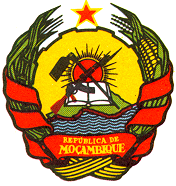 REPÚBLICA DE MOÇAMBIQUEPRESIDÊNCIA DA REPÚBLICAMENSAGEM DE SUA EXCELÊNCIA FILIPE JACINTO NYUSI, PRESIDENTE DA REPÚBLICA, POR OCASIÃO DO “DIA NACIONAL DO ENGENHEIRO”Maputo, 03 de Abril de 2022Celebra-se hoje, dia 3 de Maio, o Dia Nacional do Engenheiro, data festiva, mas também de reflexão sobre a contribuição desta classe nos esforços colectivos para o desenvolvimento do nosso país. Ser engenheiro, é ser o projector de esperanças e o concretizador de sonhos, usando a ciência, a criatividade e sobretudo o humanismo para gerar estruturas e infraestruturas que garantem o funcionamento de uma sociedade.Porém, nesta época em que estamos, onde a roda já projectada e concretizada, o engenheiro não deve se intimidar, deve ser um inovador, questionando as práticas assentes como paradigmáticas, através da busca de uma nova visão do mundo, sempre acreditando que há uma forma melhor, ou mesmo diferente de fazer as coisas.Por isso o nosso engenheiro moçambicano é hoje desafiado a aprimorar a sua técnica, não só em termos de estética ou qualidade, mas também em termos de segurança, resiliência e principalmente do custo, tomando em conta que está num país ainda na rota do desenvolvimento, procurando melhorias na solução de habitação, saneamento básico, transportes, infra-estruturas urbanas, participando activamente no processo de industrialização, entre outras.Por outro lado, o nosso país consta no mapa dos países mais vulneráveis aos efeitos das mudanças climáticas e, vítima de repetidos desastres naturais, que trazem um desafio constante à nossa engenharia. A engenharia nacional deve ajustar-se a estas características naturais, através da adaptação da sua técnica para o provimento de um produto capaz de resistir a estas catástrofes naturais e ambientais.Como Governo, continuaremos a dar o apoio necessário para o exercício da profissão de engenheiro, quer através da modernização do quadro legal, assim como através de provimento de espaço próprio para que os engenheiros moçambicanos possam desenvolver a sua profissão sem constrangimentos.Encorajamos ainda esta classe a não parar de buscar soluções inovadoras, para os vários desafios que afectam o nosso país e que contribuam de forma impactante para que o país tenha infraestruturas e estruturas condignas e sustentáveis.Parabéns a todos engenheiros que exercem esta nobre actividade no nosso País e aos também aos engenheiros Moçambicanos trabalhando fora do país, embaixadores da nossa pátria.Bem-haja Engenheiro moçambicano.O Presidente da RepúblicaFilipe Jacinto Nyusi